	Tisková zpráva Letní filmové školy Uherské Hradiště18. 7. 2018www.lfs.cz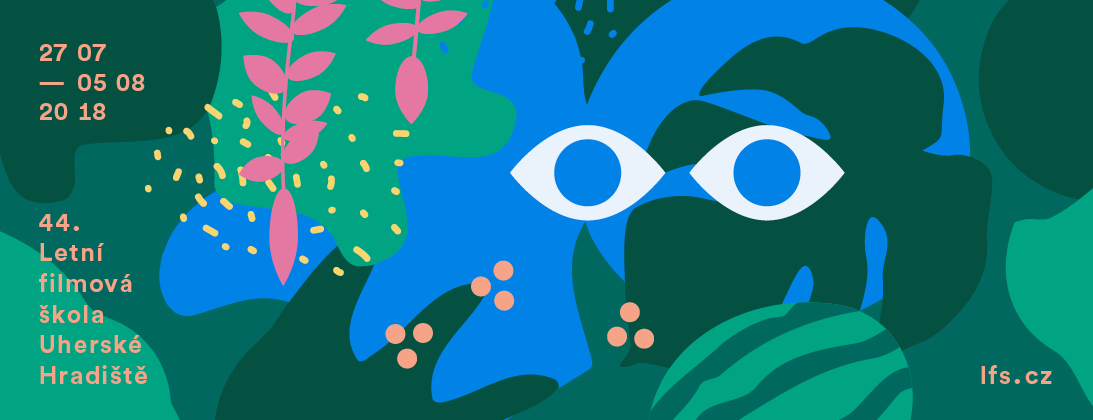 6. tisková zpráva Letní filmová škola zavzpomíná na Žert i NaganoDoprovodné akce na Letní filmové škole Uherské Hradiště okoření procházka s Josefem Somrem po filmových lokacích Žertu i speciální site specific projekce filmu The Nagano Tapes u letadla, kterým hokejisté cestovali z olympijských her v roce 1998.Adaptaci románu Milana Kundery Žert natáčel Jaromil Jireš v srpnu roku 1968 právě v Uherském Hradišti. Po padesáti letech se na konkrétní místa filmových lokací vrátí fotografie Jana Kuděly, který tehdy štáb doprovázel. Netradiční vernisáž ve formě procházky povede v sobotu 28. července Jan Kuděla společně s představitelem hlavní role Josefem Somrem, který pak projekci tohoto legendárního filmu uvede ve Slováckém divadle.“Je nám velkou ctí, že můžeme vynikajícího Josefa Somra opět přivítat na Letní filmové škole, kde před čtyřmi lety získal Výroční cenu AČFK u příležitosti uvedení restaurované verze Ostře sledovaných vlaků. Tentokrát pan Somr na Letní filmové škole uvede další výjimečný film Žert a společně s ním se projdeme po místech, kde se film před padesáti lety natáčel. Věřím, že to jak pro místní, tak pro návštěvníky LFŠ bude mimořádný zážitek,“ řekla Radana Korená, ředitelka festivalu.V pátek 3. srpna se v Leteckém muzeu v Kunovicích bude konat ve spolupráci s projektem KineDok, který se specializuje na alternativní distribuci dokumentárních filmů, unikátní projekce filmu The Nagano Tapes za účasti režiséra Ondřeje Hudečka. Strhující sportovní dokument připomíná vítězství českých hokejistů na olympiádě v Naganu v roce 1998, které rámuje historickým kontextem rusko-českých vztahů. Předfilmem bude Pozemní let Jana Gogoly, jenž zachycuje záchranu a přesun bývalého vládního letadla, proslulého právě příletem výpravy z olympijského Nagana, do Leteckého muzea v Kunovicích. Diváci filmy uvidí přímo u Tupolevu Tu-154M, kterým tehdy národní hrdinové přicestovali. Vstup na projekci je zdarma, prohlídka letadla bude zpoplatněna stokorunou, veškerý výtěžek poputuje Leteckému muzeu. Kapacita areálu je omezená.Další akcí připravovanou s KineDokem bude projekce snímku z distribuční kolekce AČFK Nic jako dřív na Střední odborné škole. Kritikou i diváky oceňovaný dokument o čtyřech teenagerech z Varnsdorfu uvede v Uherském Hradišti ve středu 1. srpna režisér filmu Lukáš Kokeš. Film je přístupný zdarma.Na loňskou divácky atraktivní projekci filmu Mamma Mia! s hromadným karaoke, která Letní filmovou školu uzavírala, naváže v Letním kině Smetanovy sady slavná Pomáda s Johnem Travoltou a Olivií Newton-Johnovou v hlavních rolích. Písně z filmu tentokrát předzpívá zpěvačka Kristýna Daňhelová.Své místo v doprovodném programu Letní filmové školy bude mít i literární program. Přečíst úryvky ze svých knih přijedou Jáchym Topol, Jarda Konáš či Zuzana Kopečková. Tereza Brdečková představí knihu Tajemství hradu v Karpatech, chybět nebudou ani slovenští autoři, rozhlasové hry podle děl Ingmara Bergmana a exhibice ve slam poetry. Letní filmová škola Uherské Hradiště se koná od 27. července do 5. srpna. Více informací na www.lfs.cz.Hlavní pořadatel: Asociace českých filmových klubů, z. s. Hlavní partneři: innogy, Město Uherské HradištěFinanční podpora: Ministerstvo kultury ČR, Státní fond kinematografie, Zlínský kraj, Česko-polské fórum, Velvyslanectví Spojených států amerických, Velvyslanectví ŠvédskaPartner: Mobil.cz Partneři sekce Virtuální realita: Jeden svět, Asociace virtuální a rozšířené realityHlavní mediální partneři: Česká televize, Respekt, Radio 1, Radio Vltava, Radio WaveMediální partneři: ČSFD, Full Moon, Proti šedi, NaFilmu.cz, A2, 25fps, Studenta, Kinema.sk, Scena.cz, NEWTON MediaRegionální mediální partneři: Televize TVS, Dobrý den s Kurýrem, Slovácký deník, ČRo Zlín, Radio Zlín, Rádio ROCK MAX, inZlinOficiální cider: KingswoodPartner herního doprovodného programu: MindokOficiální dodavatel vína: Sdružení slováckých vinařůOficiální partner komunikace: DATPartner techniky: RepasPointOficiální dopravce: LEO ExpressSpolupráce: CinEd, Národní filmový archiv, Slovenský filmový ústav, Asociace slovenských filmových klubů, Audiovizuálny fond, Kreativní Evropa MEDIA, Dánské velvyslanectví, Danish Arts Foundation, Velvyslanectví Chilské republiky, Goethe Institut, Univerzita Palackého v Olomouci, Be2Can Distribution, KineDok, iShorts, mmcité, Ackee, ISIC, Capsa, EPAVA Olomouc, Plakát s.r.o., Univerzita Tomáše Bati ve Zlíně, Zlín Film Festival, Zlín Film Office, Městská kina Uherské Hradiště, Klub Kultury Uherské Hradiště, Aquapark Uherské Hradiště, Sběrné suroviny Uherské Hradiště, Park Rochus, Krajinka zdravé výživy, Koma Modular, Free Cinema, Polský institut Praha, Časopis HOST, Slovácké muzeum v Uherském Hradišti, Slovácké létoOficiální stránky Letní filmové školy: www.lfs.cz  www.facebook.com/filmovekluby         https://www.facebook.com/letnifilmovaskola/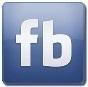 Pro více informací, prosím, kontaktujte:Lenka HorákováTisková mluvčí a PRlenka.horakova@acfk.cztel.: 775 936 253www.acfk.czwww.lfs.czwww.projekt100.cz